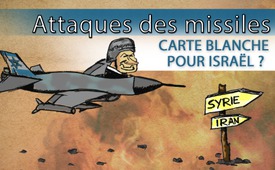 Attaques des missiles : carte blanche pour Israël ?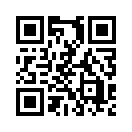 Israël a bombardé à plusieurs reprises des cibles en Syrie, violant à plusieurs reprises l'intégrité territoriale de la Syrie et l'interdiction de la violence décrétée par l'ONU.
Mais pourquoi n'y a-t-il pas de protestations de la part des politiciens et des médias occidentaux ou de sanctions contre Israël ? Et pourquoi donne-t-on un billet gratuit à Israël pour d'autres agressions de ce genre ?Le 30 avril 2018 en Syrie, plusieurs bases militaires syriennes ont été attaquées par des missiles, faisant de nombreux morts. Selon ARD et la télévision ZDF, des soldats iraniens étaient parmi les morts. Des sources syriennes ont reproché à Israël d'être à l'origine de l'attaque que jusqu'à présent Israël n'a ni confirmée ni démentie. Le fait que le ministre israélien de la Défense, M. Lieberman, avait menacé de lancer des attaques de missiles sur des cibles iraniennes la veille du bombardement, fait penser qu'Israël pourrait être à l'origine de ces attaques.

S'il s'avère qu'Israël est responsable des attentats, il ne s'agirait pas d'un cas isolé. Par le passé Israël a bombardé des cibles en Syrie à maintes reprises. Cette année encore, en février et en avril, les forces aériennes israéliennes ont lancé des attaques aériennes contre des cibles syriennes et iraniennes en Syrie.
La question se pose donc de savoir si de telles attaques sont justifiées ou contraires au droit international. L'article 2.4 de la Charte des Nations Unies stipule ce qui suit :
« Les Membres de l'Organisation s'abstiennent, dans leurs relations internationales, de recourir à la menace ou à l'emploi de la force, soit contre l'intégrité territoriale ou l'indépendance politique de tout État, soit de toute autre manière incompatible avec les buts des Nations Unies. »
Par ces attaques répétées Israël viole donc l'intégrité territoriale de la Syrie et l'interdiction de la violence par l'ONU. Étonnamment, il n'y a pas de protestations de la part des politiciens  et médias occidentaux, ni de sanctions contre Israël. Au contraire : soit ces agressions ne sont pas commentées, soit on se positionne ostensiblement du côté d'Israël. 
Le gouvernement israélien justifie ses attaques en disant qu'il se sent menacé par la présence iranienne dans un État voisin. Le Premier ministre israélien Netanyahu a accusé à plusieurs reprises l'Iran d'utiliser le territoire syrien pour préparer une attaque contre Israël.

Jusqu'à présent, les médias et les politiciens occidentaux n'ont pas vraiment contredit cet argument. Mais le « sentiment » supposé d'une menace suffit-il pour bombarder des cibles dans un pays voisin ? Les médias et les politiciens occidentaux parleraient-ils également d'un droit à l'autodéfense si la Russie bombardait des cibles dans les États baltes parce qu'elle se sent menacée par le déploiement massif de troupes et les manœuvres répétées de l'OTAN dans ces pays ?

Pas du tout. Dans le cas d'Israël, cependant, ces prétextes sont tout bonnement acceptés par l'Occident. Cela montre une fois de plus que les médias et les gouvernements occidentaux ne cherchent pas à désamorcer le conflit. Car en tolérant systématiquement les frappes militaires d'Israël contre son voisin syrien, on donne carte blanche à Israël pour de telles agressions. Jusqu'à présent, la Syrie et l'Iran l'ont patiemment accepté. Si tel n'était plus le cas, la provocation militaire d'Israël pourrait rapidement dégénérer en une guerre ouverte entre les pays. Se pourrait-il qu'une guerre entre Israël, la Syrie et l'Iran soit voulue par l'Occident ? 

Ce serait plausible, puisque les Etats-Unis et leurs alliés n'ont pas réussi avec l'aide des troupes rebelles à faire tomber le président syrien Assad pour assurer la domination américaine dans la région.de tz.Sources:www.tagesschau.de/ausland/syrien-angriffe-aleppo-hama-105.html
www.zdf.de/nachrichten/heute/berichte-ueber-angriffe-auf-syrische-militaerstuetzpunkte-100.html
www.tagesschau.de/ausland/israel-syrien-125.html
www.zeit.de/politik/ausland/2018-04/syrien-russland-wirft-israel-angriff-auf-militaerbasis-vor
https://www.nzz.ch/international/israelische-schlaege-gegen-syrien-und-iran-ld.1356152
www.unric.org/html/german/pdf/charta.pdf
www.bundesregierung.de/Content/DE/Artikel/2018/02/2018-02-12-syrien-israel-iran.htmlCela pourrait aussi vous intéresser:---Kla.TV – Des nouvelles alternatives... libres – indépendantes – non censurées...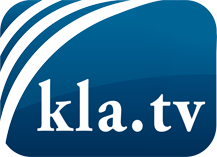 ce que les médias ne devraient pas dissimuler...peu entendu, du peuple pour le peuple...des informations régulières sur www.kla.tv/frÇa vaut la peine de rester avec nous! Vous pouvez vous abonner gratuitement à notre newsletter: www.kla.tv/abo-frAvis de sécurité:Les contre voix sont malheureusement de plus en plus censurées et réprimées. Tant que nous ne nous orientons pas en fonction des intérêts et des idéologies de la système presse, nous devons toujours nous attendre à ce que des prétextes soient recherchés pour bloquer ou supprimer Kla.TV.Alors mettez-vous dès aujourd’hui en réseau en dehors d’internet!
Cliquez ici: www.kla.tv/vernetzung&lang=frLicence:    Licence Creative Commons avec attribution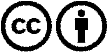 Il est permis de diffuser et d’utiliser notre matériel avec l’attribution! Toutefois, le matériel ne peut pas être utilisé hors contexte.
Cependant pour les institutions financées avec la redevance audio-visuelle, ceci n’est autorisé qu’avec notre accord. Des infractions peuvent entraîner des poursuites.